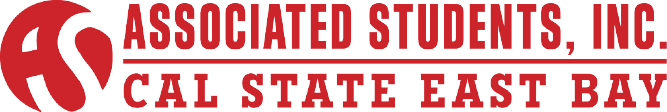 Internal Affairs Committee Meeting of February 27, 2015CALL TO ORDER: Chair Erhahon calls meeting to order at 12:08PM.ROLL CALLMembers Present				Absent Members			GuestsHendrix Erhahon				Thamer Alhathal			Janeesha Jones				Lil Brown-ParkerSean Rodriguez				Ainsley ShallcrossBryan ValdavinosStephanie LunaMichael Ryan CesenaJordan LeopoldKeeret Uppal	ACTION ITEM - Approval of the Agenda	Motion: (Luna) to approve the agenda.	Motion carries.ACTION ITEM-  Approval of the February 13, 2015 MinutesMotion: (Jones) to approve the February 13, 2015 Minutes.Motion carries.	PUBLIC COMMENT – Public Comment is intended as a time for any member of the public to address the committee on any issues affecting ASI and/or the California State University, East Bay.No Public comment.DISCUSSION ITEM – March Newsletter-ChairChair Erhahon addresses the following:Wants to table item until next meeting because he has not been able to gather all the materials for it, he will have a working session.Interim Executive Director Pinlac states that they should do a working session and then he can directly approve it afterwards.	Motion: (Luna) to table the March Newsletter.	Motion carries.	3:40DISCUSSION ITEM – ASI Elections Packet update-Vice Chair	Chair Erhahon yields the floor to Vice Chair Jones to address the following:Vice Chair Jones goes over the changes that were made to the ASI Committee Codes.Edits to the Committee Code4-5 students – easier to make quorum “one from Student Affairs to Dean of Students”VP of Internal Affairs Erhahon states that now Stan Hebert will be the official advisor for the Elections Committee.100-250 word personal statementFixed grammatical errorsAdded – “Any previous voted-off member of the Board of Director shall not be eligible to run in any upcoming elections unless deemed eligible by the Elections committee and Office of Student Affairs.”During the working sessions they discussed that within the slate they shouldn’t stop anyone for being able to run for Executive Vice President without a President.“A Slate cannot accept outside university sponsorship and a university department cannot sponsor any candidate. Any candidate caught shall be disqualified.”“A Slate can consist of up to 5 of the positions on then Associated Students, Inc. Board of Directors and separate Slates cannot join together.”Director, Programming Council Cesena states that they shouldn’t cap the slates because the students are still voting for individuals. He would rather have a whole slate filled with people that they ideally want to work with because it shows how cohesive they can work already. VP Finance Leopold agrees that there shouldn’t be a cap on the slate.VP Internal Affairs Erhahon states that without a cap on the slates a bias will be created during elections with an unfair advantage.Director, Programming Council Cesena states that it just depends on how outgoing and proactive the slates are. Just because one slate has more than the other it doesn’t necessarily mean that they would win. Also, since the voting is based on the individuals and not the slates it shouldn’t matter. VP Finance Leopold states that the whole point of having a slate is to have an advantage.Vice Chair Jones states that by limiting the number of candidates in a slate don’t necessarily mean that all members of the Board won’t be voted in, they can still be put into office anyway. Interim Executive Director Pinlac states that this will create loopholes by the slates joining forces. The intention of the smaller slates was to split the candidates up to create a voting battle. Sean Rodriguez states that it’s a harder process to deal with if slates joined together.The committee talks about limiting the slates to just ExComm.VP Finance Leopold states that he thinks that there shouldn’t be a limit. The point of a slate is to get a full Board to run together so they can win as a team. The intentions of this revision are understood but it should be removed. “Campaigning is allowed on social media and other media outlets provided campaigning is not posted on any University Department page.”If a candidate (or campaign) wishes to post on any University Department or auxiliary page, they must be permitted to do so by the page manager.If one candidate (or campaign) is permitted to post, then all candidates must be permitted.Director, Programming Council Cesena states that campaigning should be limited to just their personal pages because then it ties back into having sponsorships.Vice Chair Jones states that she felt the same way but during their working sessions someone brought up the point of if they were in a club their club members should be able to vote for them.Chair Erhahon states in the Committee Codes it says that clubs are allowed to promote certain candidates.Balloting/Voting – 72 hoursTuesday-ThursdayPost results – 1 day after electionsLast day to file grievances – 1-2 academic days after votingChair Erhahon states that the elections timeline was already prepared by the Dean of Students, they will just make corrections. “In the event of a tie, all candidates receiving the same number of votes shall be part of a run-off election which will be scheduled immediately by the Elections Committee and held for 2 days.  Any re-elected director that is party to any dispute appealed to the Board of Directors shall abstain from all votes in resolution of the dispute.  Results of the Board of Director’s vote are final.”“Candidates are allowed to utilize any personal electronic service including social media, and personal email list for the campaign.” The use of CSUEB, ASI and University Department logos are not allowed.”“Postings are not allowed in the following areas: the Student Health Center, Pioneer Bookstore, Library Courtyard or the University Theatre.”“The placement of roadway, walkway, and lawn signs requires adherence to facility guidelines and policies of Facilities.”	32:59DISCUSSION ITEM – Ad-Hoc CLASS Committee Formation-Senator of CLASSChair Erhahon yields the floor to Senator, CLASS Uppal to address the following:Looking for potential members from people in CLASS.Spring quarter she will be more proactive about it but she is still actively looking for members now and she has a couple of people interested.Chair Erhahon questions if she has worked with VP External Affairs Lopez on the writing of the committee; what it’s going to be composed of and the students from different departments that are going to be featured in the committee.Senator, CLASS Uppal states that she hasn’t started on that and she plans on starting spring quarter. She wants to start the committee first and then start the codes because she doesn’t want to start writing anything if it’s not going to happen. Interim Executive Director Pinlac states that they cannot establish a committee without committee codes.	34:06INFORMATION ITEM – Senator of CEAS AppointmentChair Erhahon addresses the following:The search for the Senator of CEAS is almost overGabriella CastroHer appointment will be discussed at the next Board meeting.	35:23ROUND TABLE REMARKSLuna: Cosponsored by PAW, she planned a stress free event March 5, 2015 in the Old UU Room 311. There will be free subway, stress ball making, and there will be a speaker talking about body image at 1pm.Uppal: Dinner with Senators on March 4, 2015, although there is a Board meeting she would love for everyone to come afterwards.ADJOURNMENTMeeting adjourned at 12:45pm.Minutes Reviewed by:VP Internal AffairsName: Hendrix ErhahonMinutes Approved on:4-13-15Date: